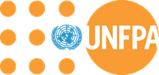 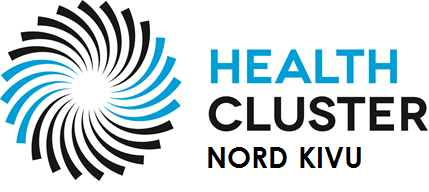 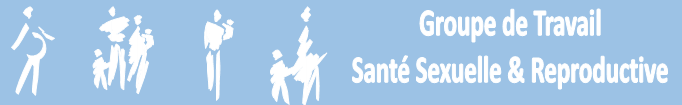 COMPTE RENDU DE LA REUNION ORDINAIRE  N° 06/GTSR/DMU/08/2019Lieu : Salle de Réunions/UNFPA BD GOMA              Date : le 06/08/2019              Heure :   14h15’-16h00’Modérateur : Dr Jean Paul MakayORDRE DU JOUR : Suivi des recommandations de la dernière réunion (du 09 juillet 2019)Tour de table sur la situation SR de la province (Alertes, Gaps, Réponses) Présentation du projet d’urgence humanitaire exécuté par Hope in action avec le financement CERFDivers  
              POINTS SAILLANTS DES DISCUSSIONSPoints de discussionCommentaires, observations et/ou argumentairesSuggestions/recommandations prisesDeadlineResponsable1. Suivi des recommandations de la réunion précédente2. Situation humanitaire de la Province (Gaps/alertes/réponses)3.  Présentation sur le projet d’urgence humanitaire CERF (par Hope In Action)4. Divers- Que UNFPA contacte le PNSR pour apporter des éclaircissements sur les revues de décès maternels réalisées et autres préoccupations sur certains indicateurs : reconduite vue l’indisponibilité du PNSR -  Discuter de l’alerte de ARDA sur la situation SR avec le cluster lead santé : reconduite- Que Hope in Action fasse une présentation sur son projet exécuté à Itebero avec le financement du CERF : à exécuter durant la réunion- Partager la présentation de l’ONG GHOVODI sur la résilience assistée : exécutéMAODE :  a animé dans plusieurs Eglises de la ville de Goma des séances de sensibilisation sur les violences basées sur le genre et la Maladie à Virus EbolaYOUTH ACTION FOR LIFE (YaLife) : a mené du 10 au 16 juillet, des activités de sensibilisation communautaire pour l’adhésion aux méthodes contraceptives modernes sous forme de Tam Tam PF (Projet Kitumaini) dans la ZS Karisimbi. Force a été de constater malheureusement une rupture de stock en certains contraceptifs (Jadelle, Microgynon, Microlut et condom) à l’HGR Virunga. Heal Africa : a organisé la formation de : -20 agents psychosociaux des ZS Itebero, Kayna et Nyiragongo en gestion de cas ainsi que - 20 RECO des ZS Kayna et Nyiragongo sur la PF, les IST et le VIH-SIDA, les signes de danger chez la femme enceinte. CONELEAD : a mené des activités de sensibilisation sur la Maladie à Virus Ebola (MVE) PNMLS : a réalisé du 31 juillet au 03 août une mission de supervision dans la ZS Rutshuru (Aires de santé de Kalengera, Kako, Kiwanja, Rutshuru Centre) dans le cadre de All In. Cette mission a mis en évidence une consommation abusive d’alcool et autres drogues avec les conséquences qui en découlent. D’où l’option levée de renforcer la sensibilisation dans lesdits milieux.  La prochaine étape est la ZS de Kirotshe en date du 07 août. PNSR : a assuré une formation sur l’Assurance Qualité à l’Accouchement (AQA) des prestataires des ZS Birambizo, Bambo et Kibirizi. En outre une rupture de stock en partogramme normée a été constatée dans la ZS Birambizo. Par ailleurs, une formation est en cours sur les signes de danger dans la ZS Walikale. Ce point a été reporté pour la prochaine réunion eu égard à la contrainte de temps.-UNFPA a informé les participants de : l’exercice prochain d’élaboration du Humanitarian Needs Overview (HNO) ; la diffusion des résultats préliminaires de l’enquête MICS 2018 en mettant l’accent sur les premiers indicateurs de SR qui en ressortent ;la tenue en décembre prochain de la 4ième conférence nationale sur la PF. La fenêtre de soumission d’abstracts étant ouverte, les personnes intéressées sont priées de s’y atteler. -La Coordination provinciale du PNSR a invité tous les acteurs œuvrant dans le domaine de la Planification Familiale à passer à son bureau pour s’enregistrer.Recommandation : Se rapprocher de Save The Children qui appuie la structure pour une solution à la question de rupture de stock Recommandation : Partager le document des résultats préliminairesRecommandation : Partager le lien pour la soumission des abstractsDès que possible Le plus tôt possibleLe plus tôt possibleYaLifeUNFPAUNFPACommencée à 14h15’ la réunion s’est terminée à 16h00’Fait à Goma, le 31 août 2019Commencée à 14h15’ la réunion s’est terminée à 16h00’Fait à Goma, le 31 août 2019Pour le rapportage,  Pour UNFPA, Lead du GT-SRAudacieux KITSA MIRIMO          ARPDr Jean-Paul MAKAY          Chargé de Programme Humanitaire & SR/PF-UNFPA.